1.打开CCDC官网：https://www.ccdc.cam.ac.uk/2.注册并登录CCDC账户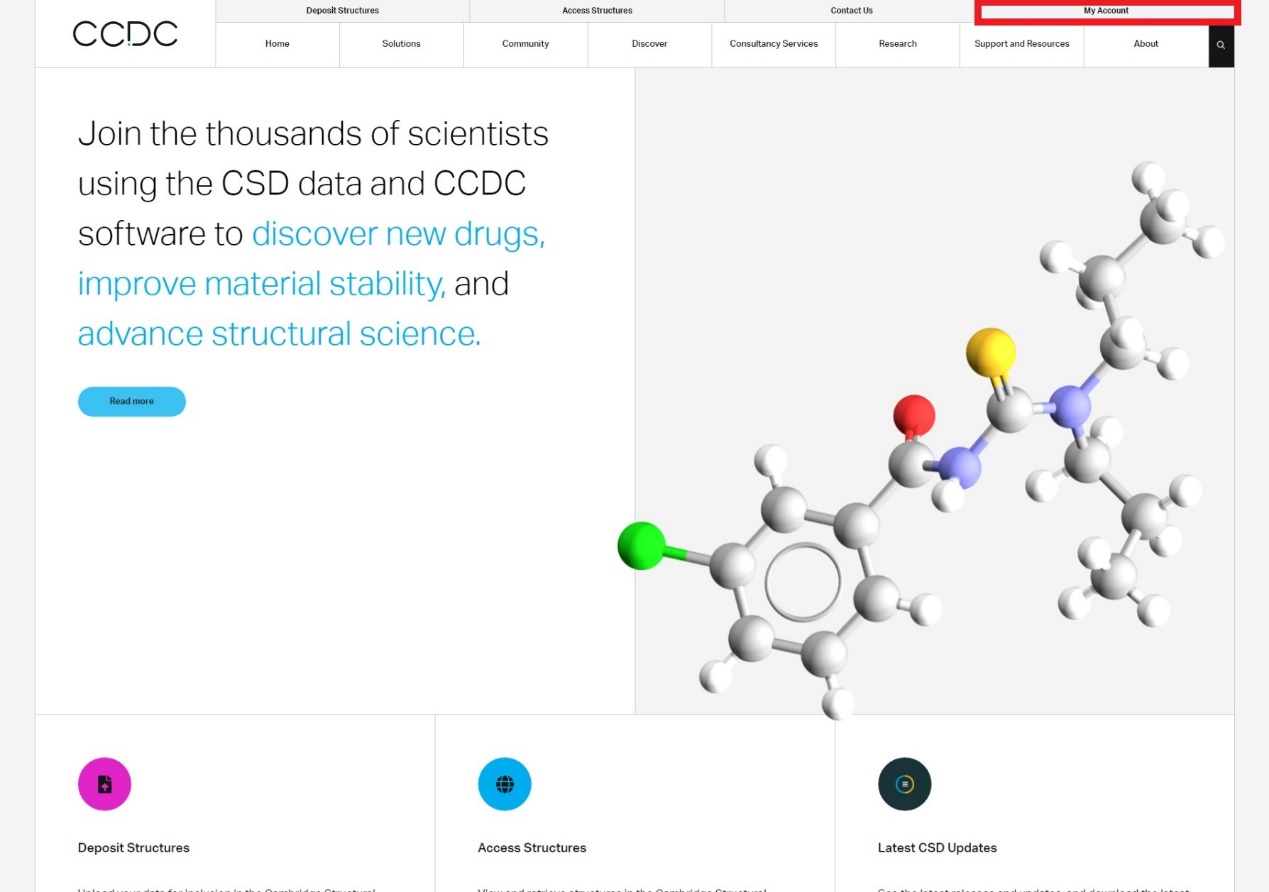 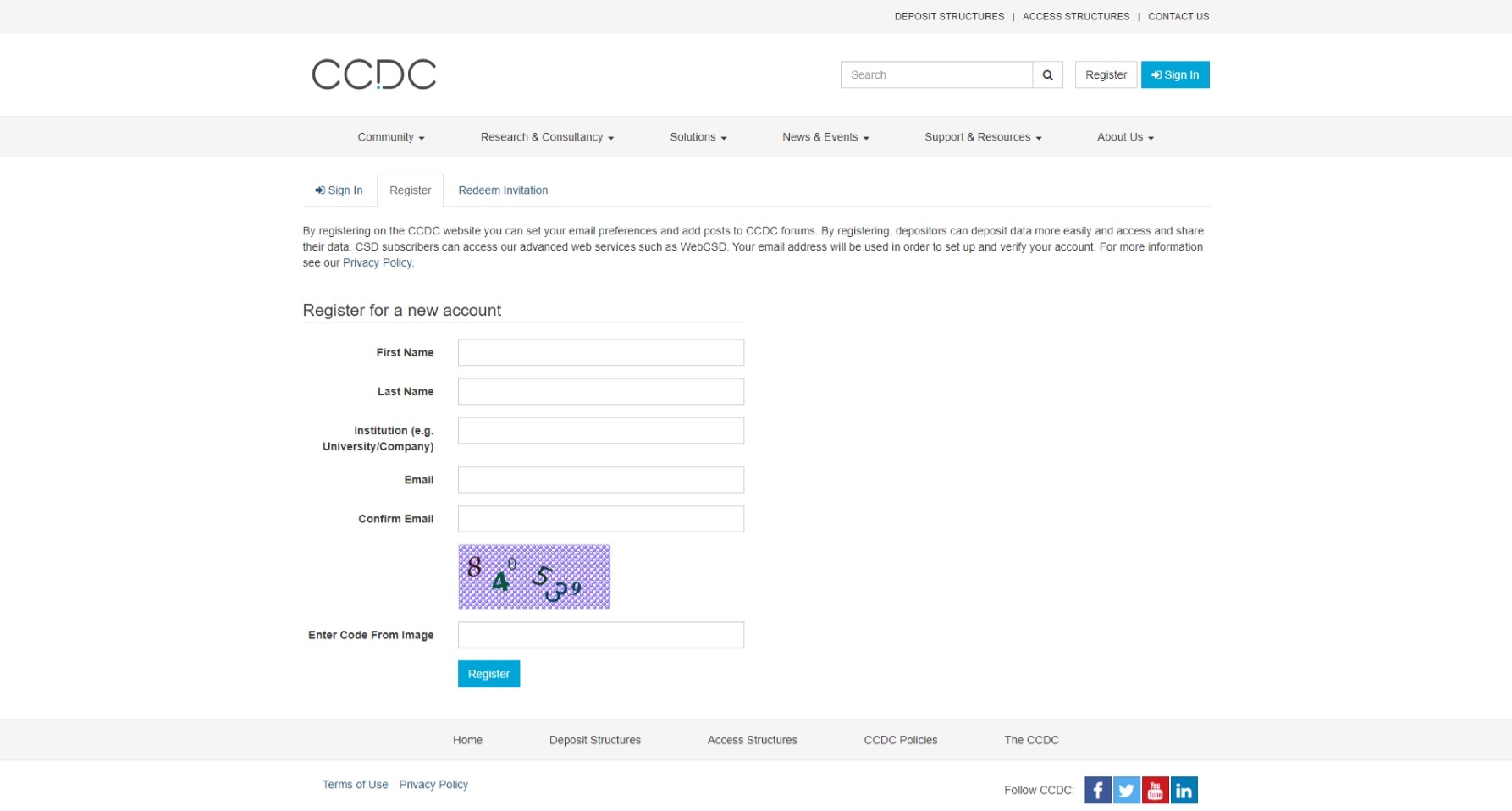 3.完成注册，登录账户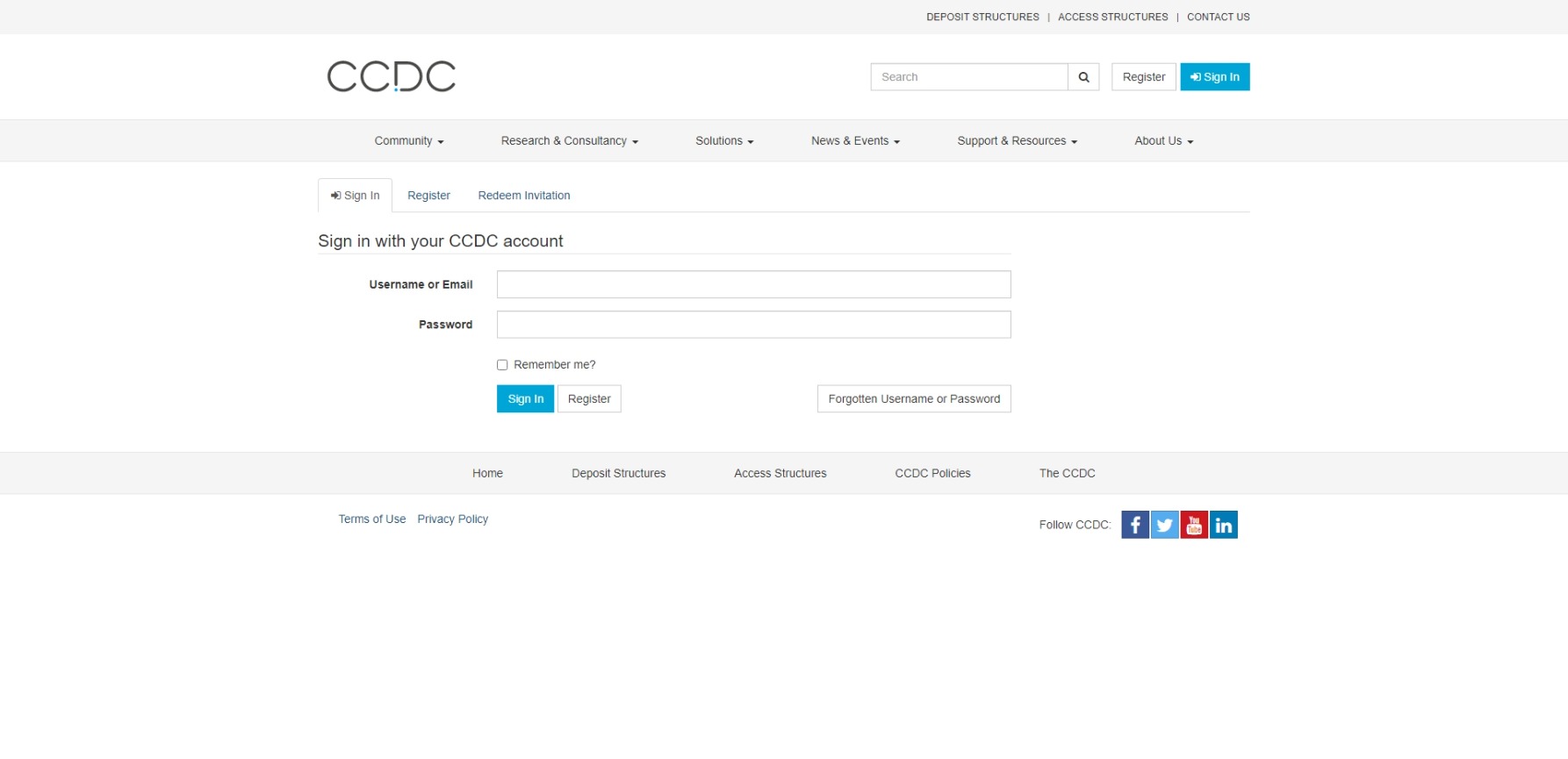 4.登录成功，下载CSD客户端软件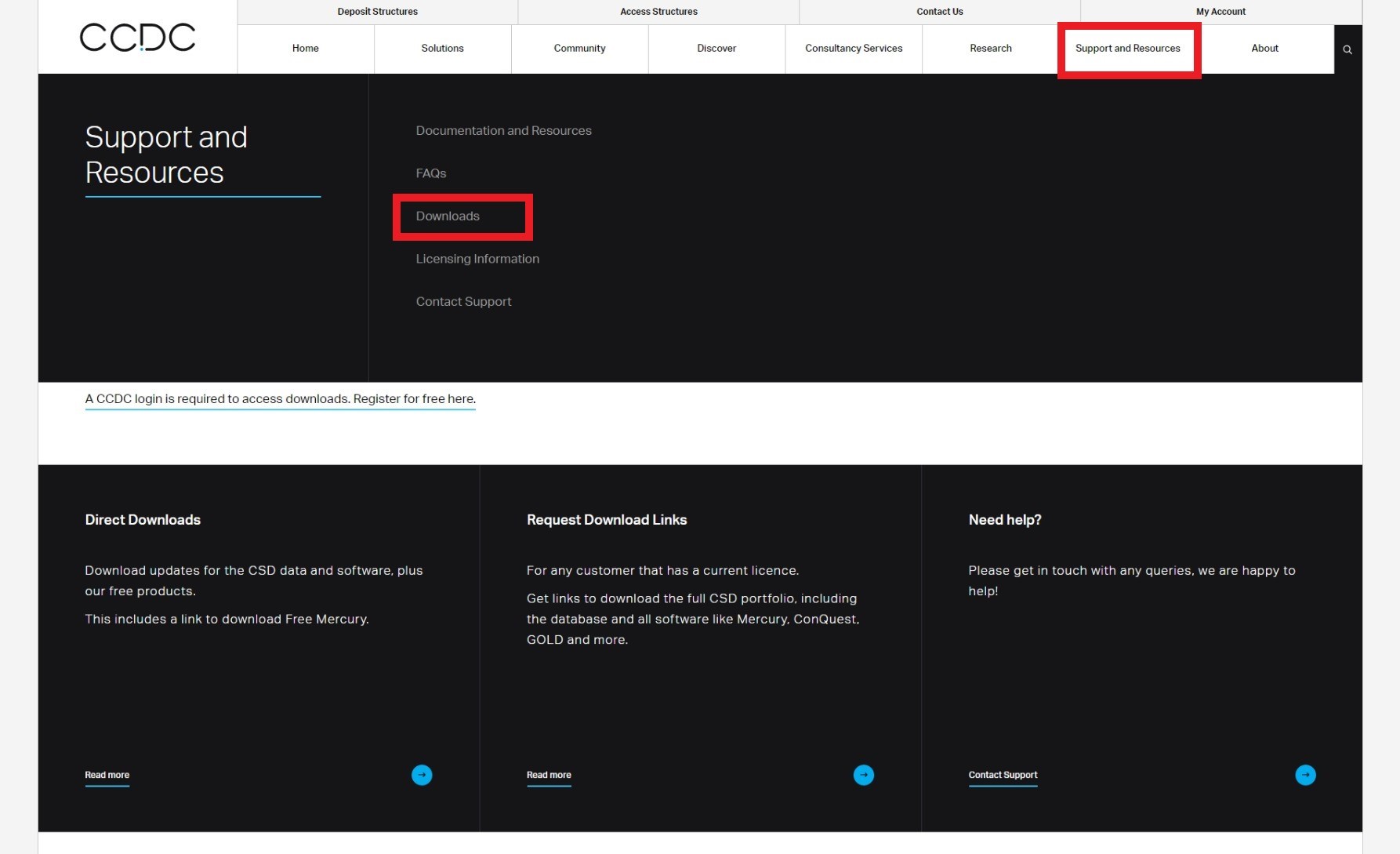 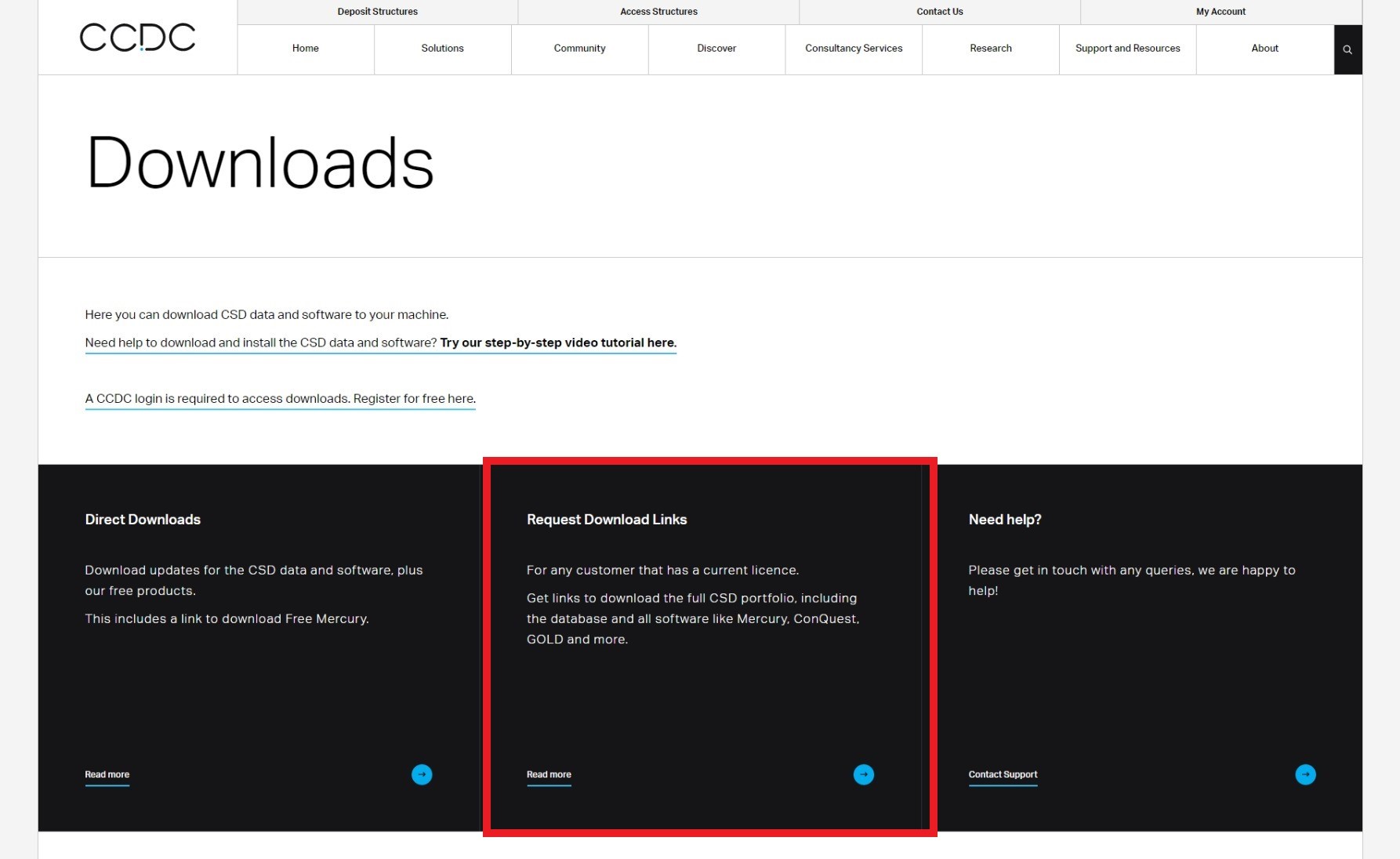 5.输入注册账户的邮箱以及Customer Number & Activation Key(即为licences)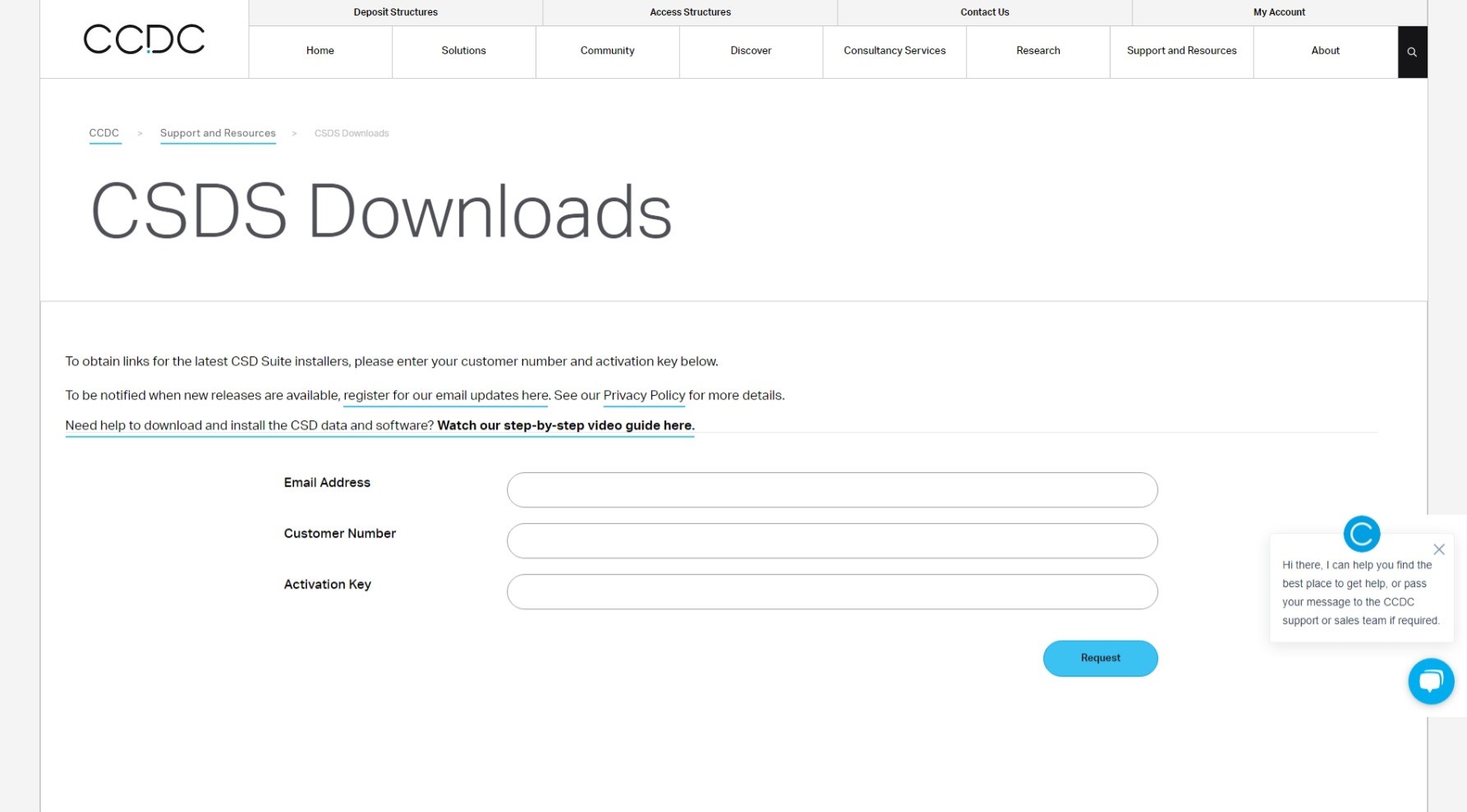 6.注册邮箱会收到下载链接，点击所需的版本完成下载(链接只有24小时有效，请及时下载)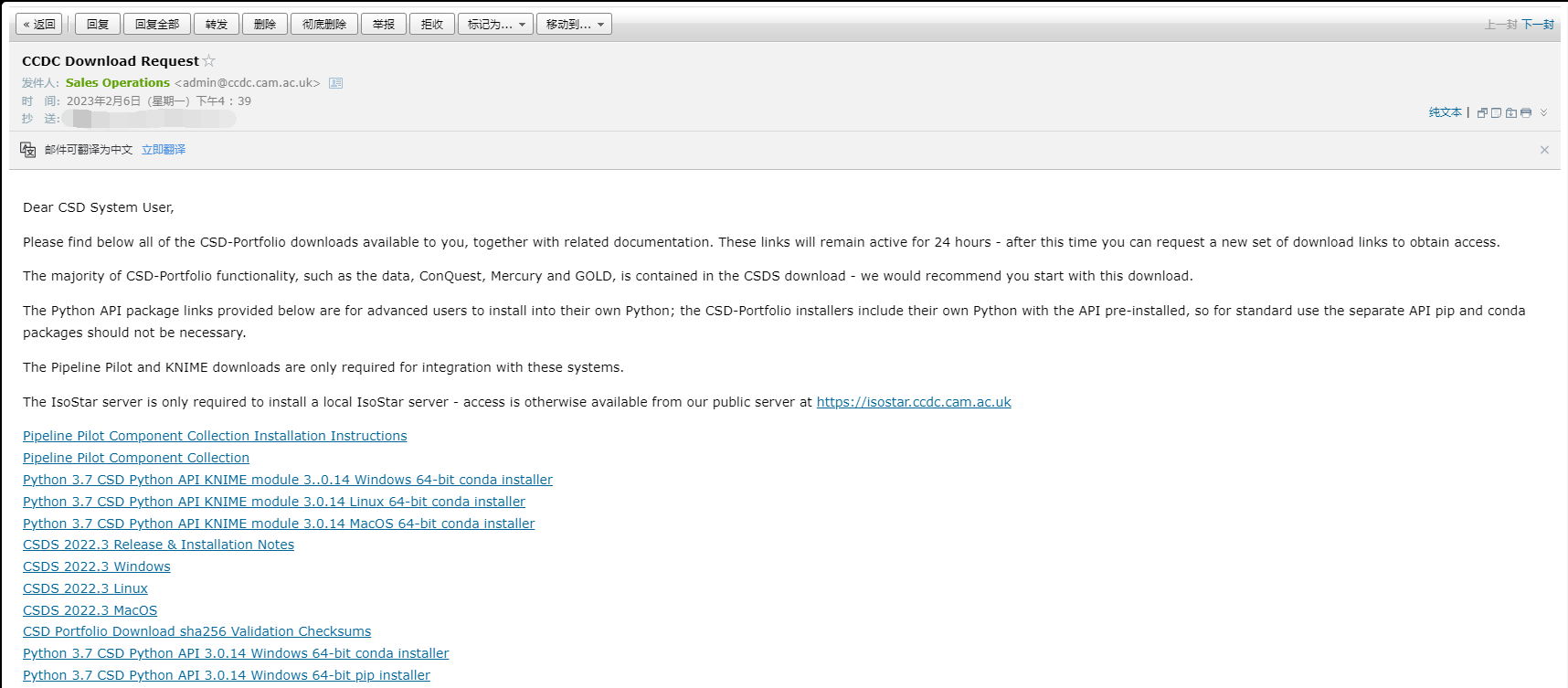 7.完成下载，大约11 GB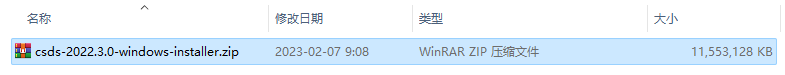 8.开始安装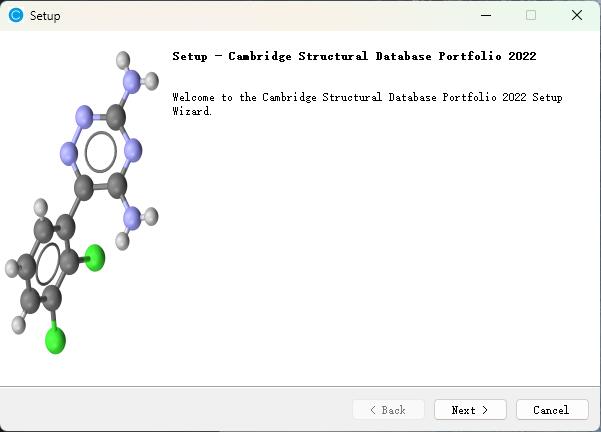 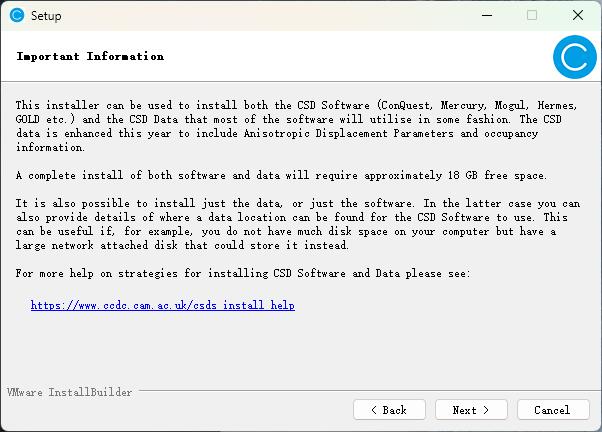 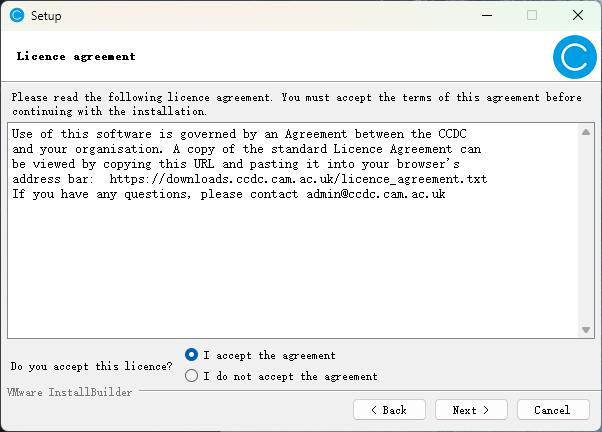 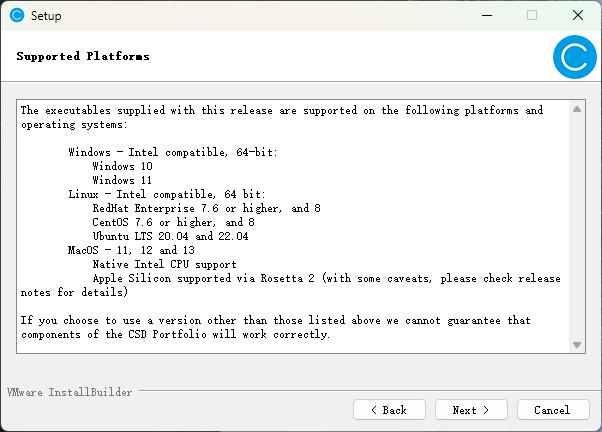 运行系统要求：Windows：Intel兼容，64位：Windows 10、Windows 11Linux：Intel兼容，64位：RedHat Enterprise 7.6或更高，以及8CentOS 7.6或更高，和8Ubuntu LTS 20.04和22.04MacOS：11、12和13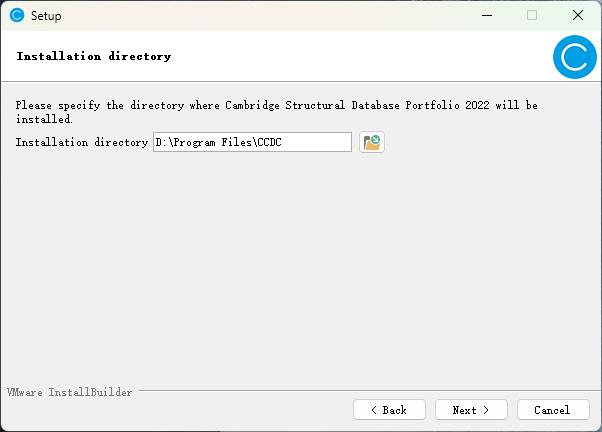 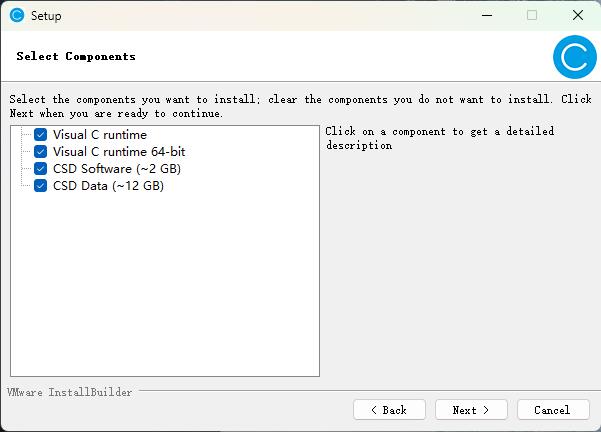 Visual C runtime为运行环境组件，建议勾选保证稳定运行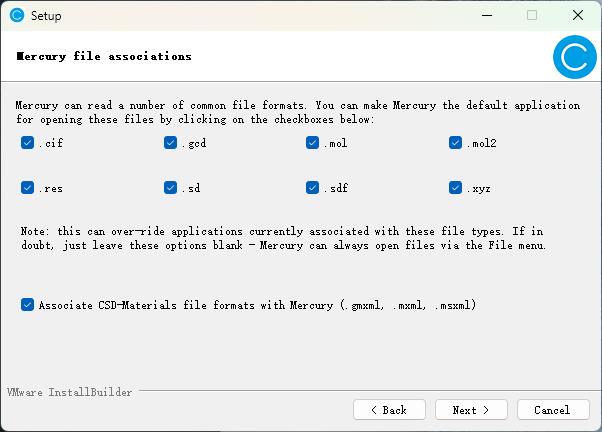 根据个人习惯自由勾选，以默认使用Mercury打开以下格式文件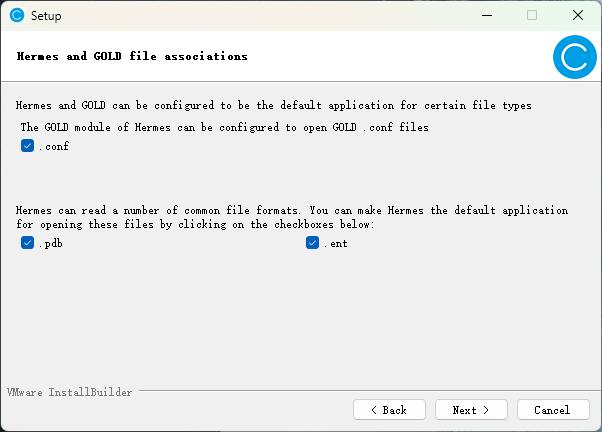 根据个人习惯自由勾选，以默认使用Hermes和GOLD打开以下格式文件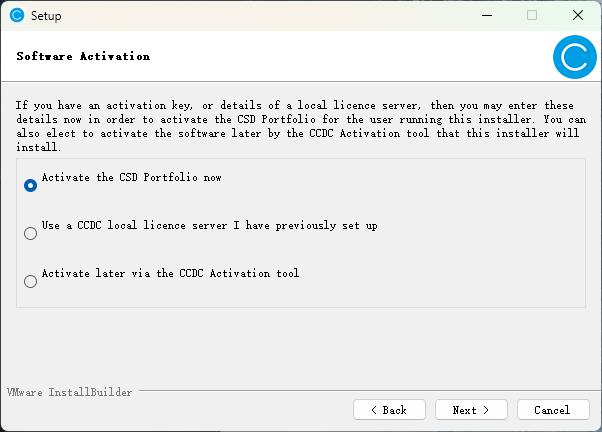 一般用户勾选“现在激活”即可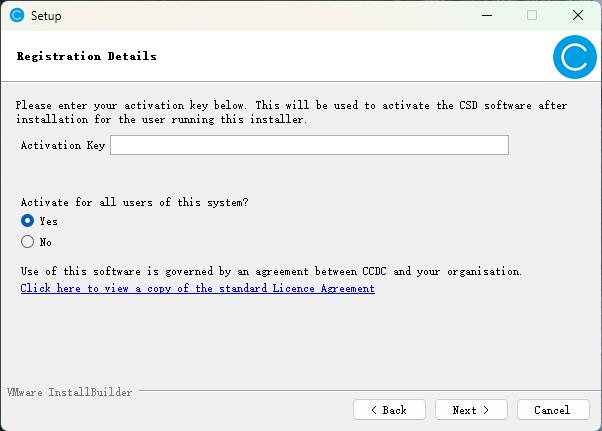 在此处输入激活码进行激活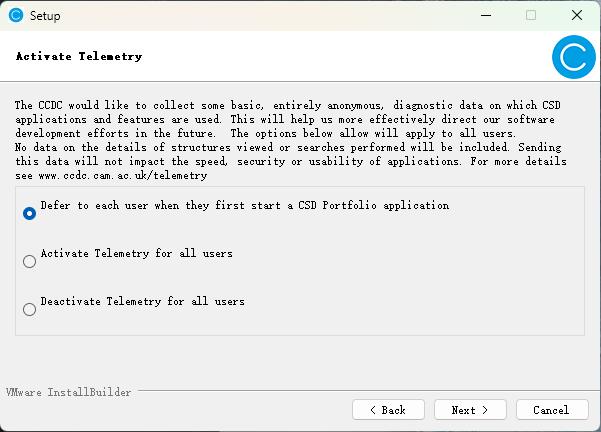 采集使用数据选项，若不接受勾选第三项即可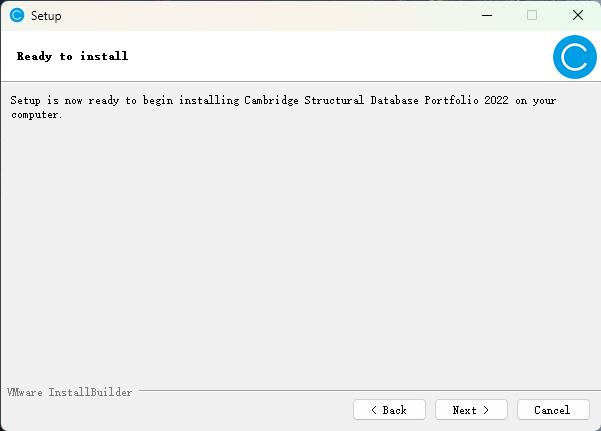 开始安装9.安装完成，根据需求，选择对应模块，开始使用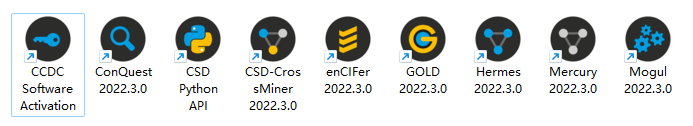 各模块使用方法可参考链接中的讲解视频：https://www.labtube.tv/channel/MTY2MA/videos10.更多问题，请点击首页的Support and Resources中的FAQs查询。若软件出现闪退，请尝试更新显卡驱动；若需下载最新结构数据，可在此链接中获取：https://www.ccdc.cam.ac.uk/support-and-resources/downloads/CSD网页版访问地址：https://www.ccdc.cam.ac.uk/structures/网页版操作指南：1.打开CCDC官网：https://www.ccdc.cam.ac.uk/2.注册并登录CCDC账户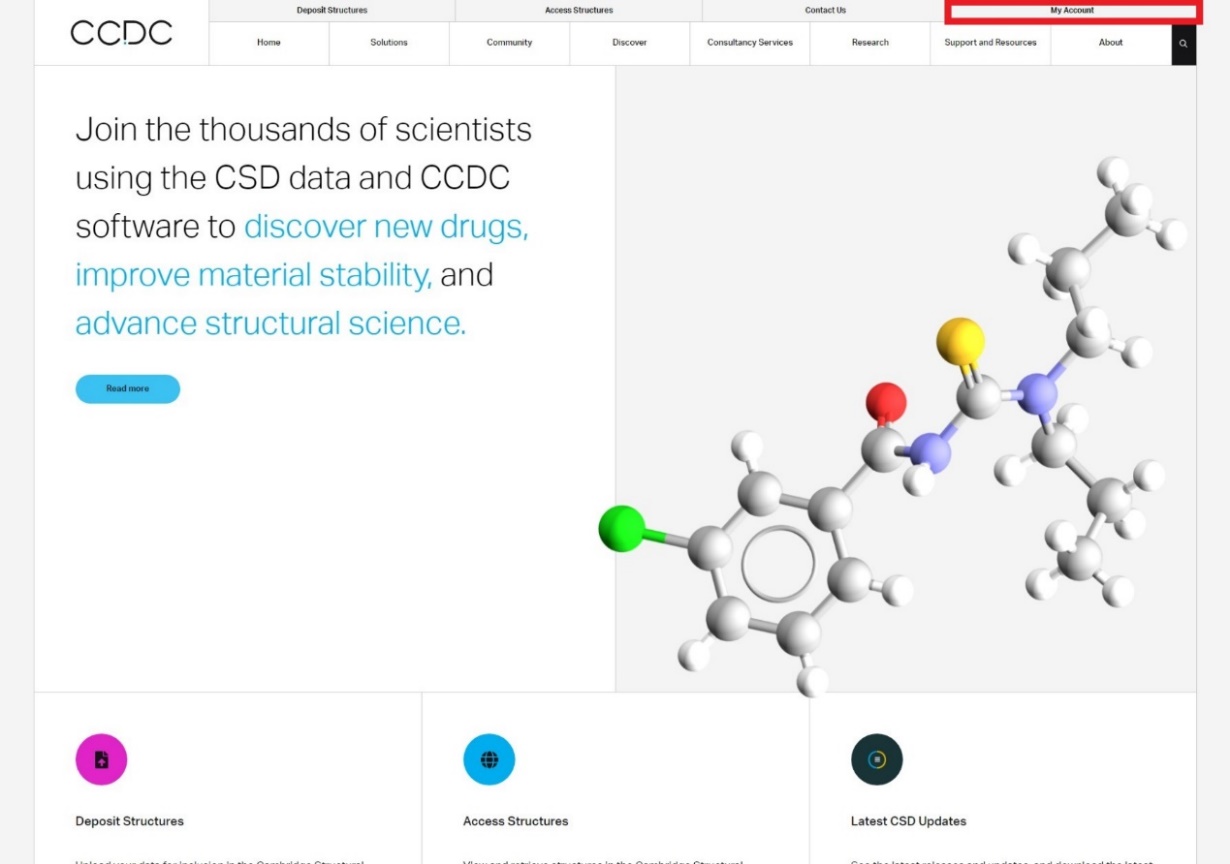 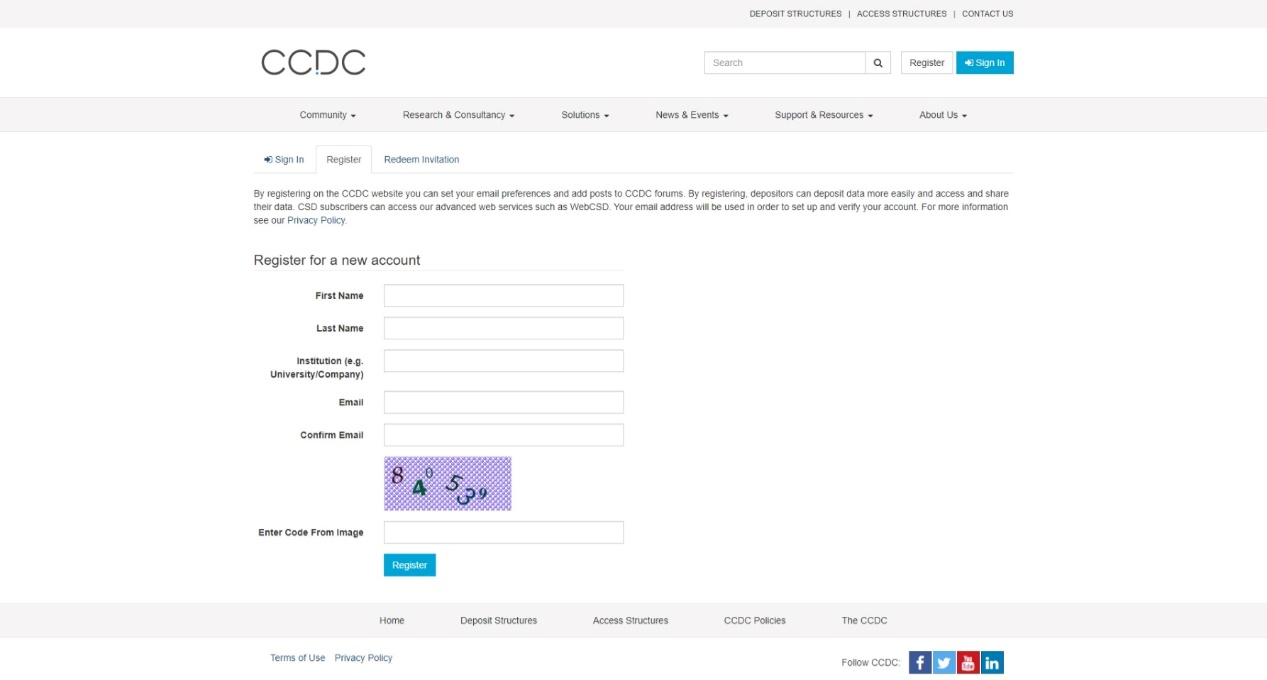 3.完成注册，登录账户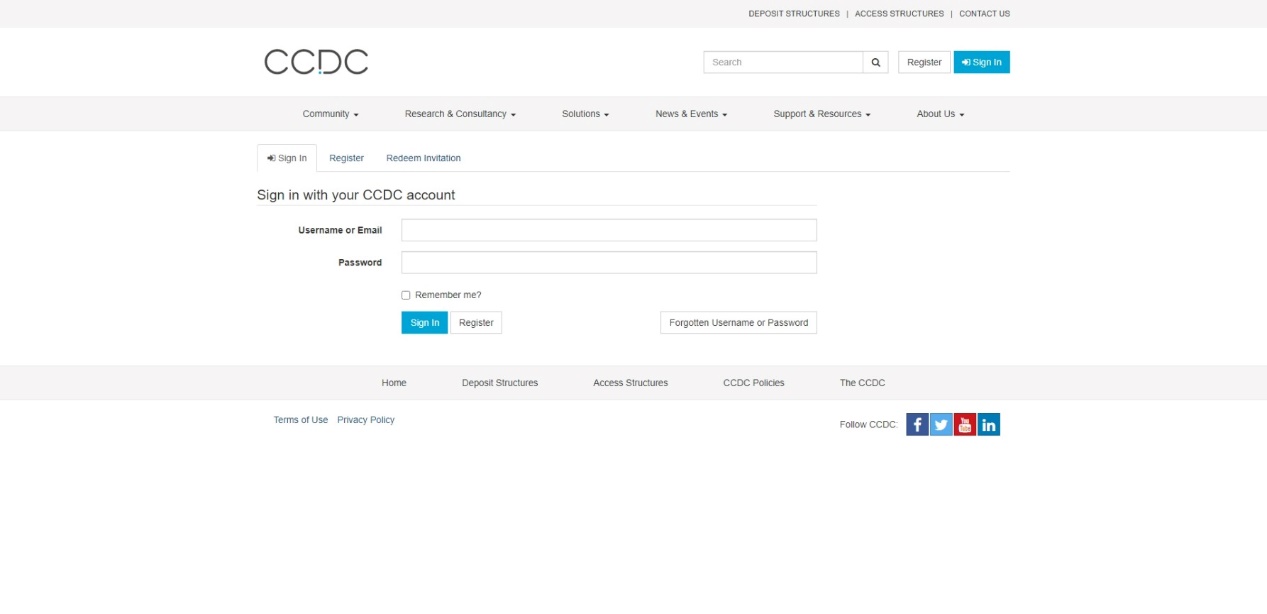 获得WebCSD进阶功能，需要进行对CCDC账号授予权限进入CCDC官网，点击右上角 My Account，登录您的CCDC账号登陆后进入个人详情页，点击左侧下方的Activate WebCSD，在页面输入相关信息对您的账号进行机构权限的授权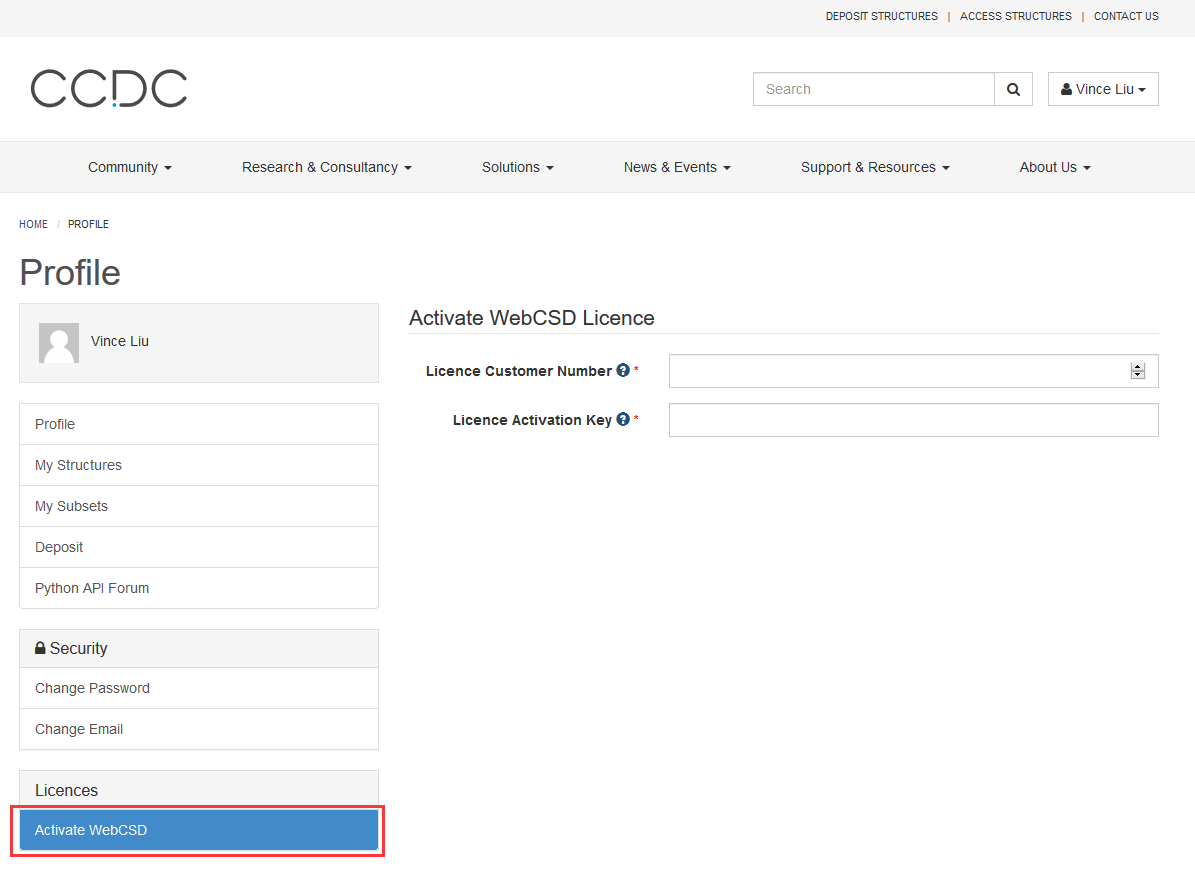 激活成功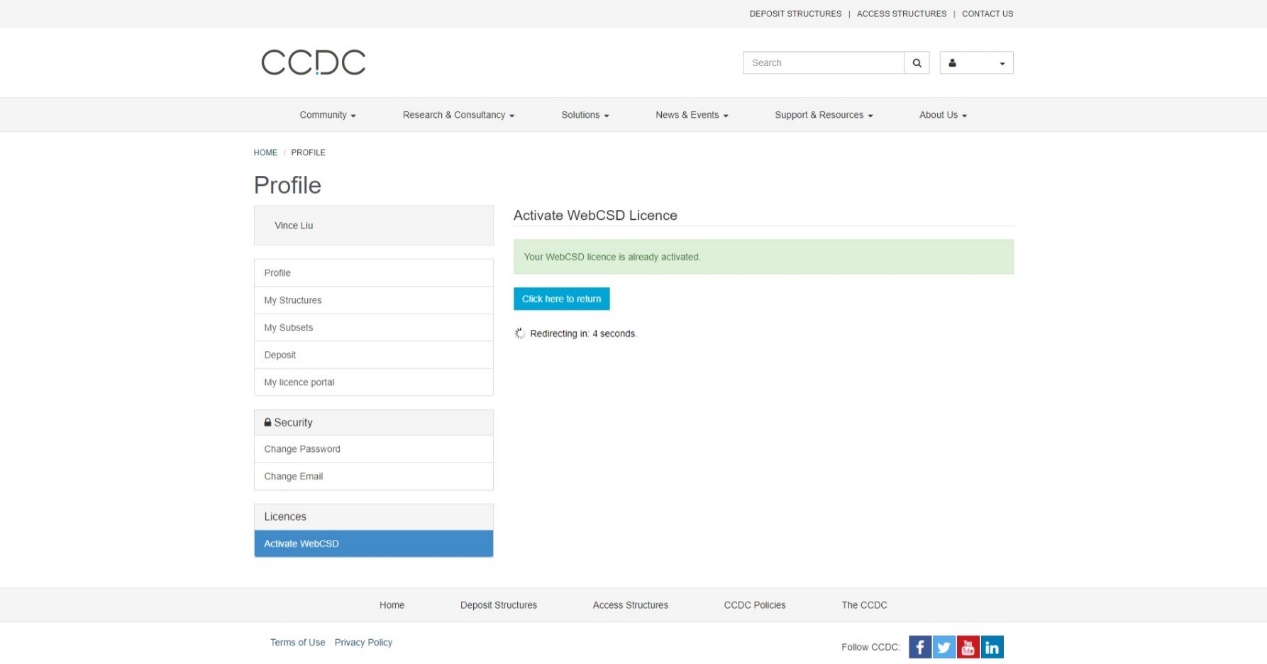 点击 https://www.ccdc.cam.ac.uk/structures/ 即可进行WebCSD进阶功能的使用，也可进行ICSD的结构查询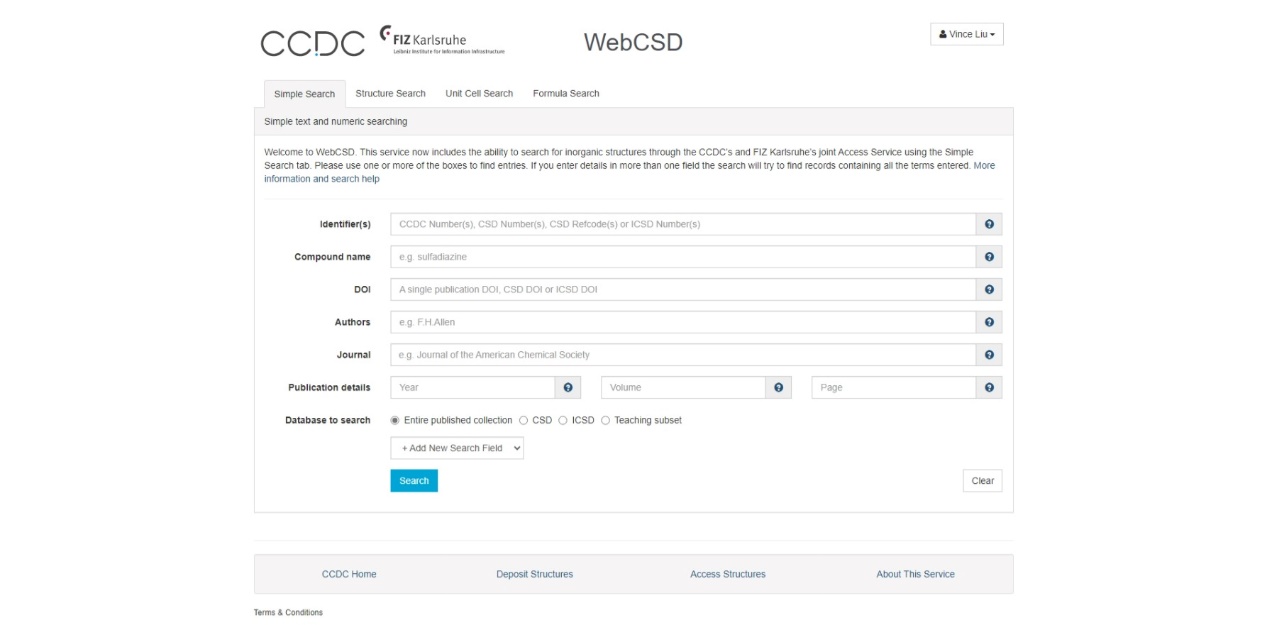 